Application or Renewal of Self-Insurance AuthorityU.S. Department of LaborOffice of Workers' Compensation Programs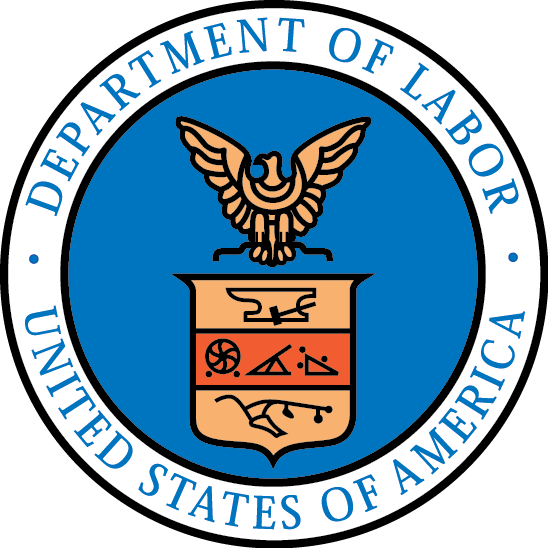 www.dol.gov/owcp/dcmwc/index.htmOMB No. 1240-0057Expires: 11/30/2025Use this form to request that the Office of Workers' Compensation Programs (OWCP) authorize your company (or continue to authorize you) to self-insure your obligations under the Black Lung Benefits Act (BLBA), 30 USC 901-944. 30 USC 933(a)(1). OWCP will not consider any self- insurance authorization request without a completed application. 30 USC 933(a)(1); 20 CFR 726.102, 726.112.OWCP will use the information in this application to determine whether you possess sufficient ability to pay benefits, furnish medical services and supplies, and meet all other obligations under the BLBA. 20 CFR 726.104. OWCP will also use this information to fix the amount of security you must deposit to guarantee payment of benefits and all other obligations under the BLBA. 20 CFR 726.104-726.105.INSTRUCTIONS: You must complete all items; please see the attached instructions for guidance. If you need more space than provided, attach additional pages. Please specify the item you are answering on any additional sheet. OWCP will also use this information to fix the amount of security you must deposit to guarantee payment of benefits and all other obligations under the BLBA.New applicants: The application must be accompanied by: (1) Form CM-2017b, “Report of Claims Information.” (2) A statement from your insurance carrier(s) showing all BLBA benefits paid for the past three years. (3) A current, certified actuarial report on your existing and future BLBA liabilities.Renewal applicants: The application must be accompanied by: (1) Form CM-2017b, “Report of Claims Information. (2) A current, certified actuarial report on your existing and future BLBA liabilities unless you have provided one to OWCP within the past three years.Addr2Name, address, and FEIN of each subsidiary company NameAddr1Addr2NATURE OF BUSINESS - Check all that apply: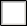 State	Zip		Country	United States FEIN:CityState	Zip	Country	United StatesBituminous coal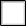 Anthracite coalLignite coalSub-bituminous coalUnderground mining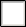 Surface mining Preparation plants	Coal transportation/coal mine constructionInformation appearing in the columns below should relate to employees covered by the BLBA and for which self-insurance authorization is requested.Form CM-2017If this application is granted, which form of security would you prefer to deposit?  Commercial Insurance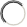  Indemnity Bond  Federal Deposit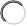 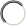  Letter of Credit, in conjunction with one of the above securities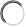 How do you intend to administer claims? (If you have checked "a", give name and address of persons responsible for claims handling, withDeal directly with employeesUse a Third Party Administratorbrief resume of their experience. If you have checked "b", give name and address of the Third Party Administrator, and describe the arrangements, including what, if any, experience the organization has in administering claims under the BLBA.) You must provide the name, telephone number, and email of the primary point of contact for BLBA claims.Total Claims Data for Previous Three YearsName, telephone number, and email address of Risk Manager	Telephone	EmailI certify that I am an official of the Applicant, duly authorized to file this application, that I have carefully examined the foregoing statements, and the facts in this application and required attachments are true.I also certify that the Applicant will, if authorized to self-insure:Comply with all statutory and regulatory obligations under the BLBA;Make timely payments of benefits, including medical treatment benefits, required under effective orders;Monitor claims administration by any insurance service organization or other claims handlers to be sure benefits are paid promptly;Promptly comply with all OWCP requests for information necessary to determine self-insurance authorization and the amount of a security deposit;Make and maintain a security deposit, in a form and in an amount determined by OWCP, subject to OWCP's order; andAdvise OWCP immediately of any change in corporate or business structure, or sale of significant coal mining assetsSignature(SEAL)TelephoneName and Title	20. Date of this application (mm/dd/yyyy)DO NOT WRITE IN THE ITEMS BELOWPublic Burden StatementAccording to the Paperwork Reduction Act of 1995, no persons are required to respond to an information collection unless such collection displays a valid OMB control number. We estimate that it will take an average of 2 hours per response to complete this collection of information, including time for reviewing instructions, searching existing data sources, gathering and maintaining the data needed, and completing and reviewing the collection of information. Use of this form is optional; however, furnishing the information is required to obtain or retain authorization to self-insure under the BLBA. Send comments regarding this burden estimate or any aspect of this information collection process, including suggestions for reducing this burden, to the U.S. Department of Labor, 200 Constitution Avenue, NW, Room N-3464, Washington, D.C. 20210 and reference the OMB Control Number.a. Mine site names and locationsb. Subsidiary name mine site operates underc. MSHA ID #d. Mining typee. Number of covered employeesf. Total payroll for covered employees for past three years 20**/20**/20**2020202020a. # Claims awarded and accepted,excluding Medical Benefits Only claimsb. # Medical Benefits Only claims being paidc. # Claims awarded but challenged at hearing or appellateleveld. # New claims filede. Indemnity benefits paid$$$$$f. Medical benefits paid$$$$$8. Date of incorporation (mm/dd/yyyy)8. Date of incorporation (mm/dd/yyyy)9. State of incorporation10. Date applicant was established (if not a corporation) (mm/dd/yyyy)10. Date applicant was established (if not a corporation) (mm/dd/yyyy)10. Date applicant was established (if not a corporation) (mm/dd/yyyy)11. Did you succeed anyone? (If "Yes," state whom and explain the transaction) Yes   No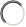 11. Did you succeed anyone? (If "Yes," state whom and explain the transaction) Yes   No11. Did you succeed anyone? (If "Yes," state whom and explain the transaction) Yes   No11. Did you succeed anyone? (If "Yes," state whom and explain the transaction) Yes   No12. Has your corporate/business structure changed in the past three years? (If “Yes,” explain the change) Yes   No12. Has your corporate/business structure changed in the past three years? (If “Yes,” explain the change) Yes   No13. Name of President13. Name of President13. Name of President13. Name of President14. Name of Vice President14. Name of Vice President15. Name of Treasurer15. Name of Treasurer15. Name of Treasurer15. Name of Treasurer16. Name of Secretary16. Name of Secretary